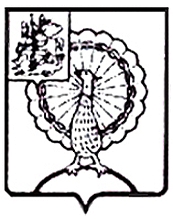 Совет депутатов городского округа СерпуховМосковской областиРЕШЕНИЕ  В соответствии со ст. 48  Федерального закона от 06.10.2003                № 131-ФЗ «Об общих принципах организации местного самоуправления       в Российской Федерации», Законом Московской области от 14.12.2018         № 220/2018-ОЗ «Об объединении городского поселения Оболенск, городского поселения Пролетарский, сельского поселения Васильевское, сельского поселения Данковское, сельского поселения Дашковское, сельского поселения Калиновское, сельского поселения Липицкое Серпуховского муниципального района с городским округом Серпухов         и внесении изменений в некоторые законы Московской области о статусе       и границах муниципальных образований Московской области», Уставом муниципального образования «Городской округ Серпухов Московской области», в связи с упразднением муниципального образования «Серпуховский муниципальный район Московской области», Совет депутатов городского округа Серпухов Московской областир е ш и л:           1. Отменить решения Совета депутатов Серпуховского муниципального района Московской области:           1.1. от 07.02.2007  № 8/46 «Об утверждении Порядка предоставления бюджетных кредитов юридическим лицам из бюджета Серпуховского муниципального района»;           1.2. от 18.04.2007  № 6/49 «Об утверждении Положения о порядке формирования, зачисления и кассовом обслуживании операций                                со средствами, полученными муниципальными бюджетными учреждениями Серпуховского муниципального района от предпринимательской и иной приносящей доход деятельности»; 1.3. от 20.02.2008  № 4/65 «Об  утверждении Положения      о порядке зачисления и расходования безвозмездных поступлений, в том числе добровольных пожертвований в бюджет Серпуховского муниципального района»; 1.4. от 07.12.2010  № 2/44 «О внесении изменений                                    и дополнений в решение Совета депутатов Серпуховского муниципального района от 20.02.2008 № 4/65 «Об  утверждении Положения о порядке зачисления и расходования безвозмездных поступлений, в том числе добровольных пожертвований в бюджет Серпуховского муниципального района»; 1.5. от 24.03.2016  № 2/30 «О внесении изменений                                   в Положение о порядке зачисления и расходования безвозмездных поступлений, в том числе добровольных пожертвований в бюджет Серпуховского муниципального района, утверждённое решением Совета депутатов Серпуховского муниципального района от 20.02.2008 № 4/65»;           1.6. от 06.10.2010  № 3/41 «Об утверждении Положения        о порядке предоставления и возврата бюджетных кредитов, предоставляемых               из бюджета Серпуховского муниципального района бюджетам поселений, входящих в состав Серпуховского муниципального района»;                1.7. от 26.01.2017  № 3/39 «О внесении изменений                                     в    Положение о порядке предоставления и возврата бюджетных кредитов, предоставляемых из бюджета Серпуховского муниципального района бюджетам поселений, входящих в состав Серпуховского муниципального района, утверждённое решением Совета депутатов Серпуховского муниципального района от 06.10.2010  № 3/41 «Об утверждении Положения о порядке предоставления и возврата бюджетных кредитов, предоставляемых из бюджета Серпуховского муниципального района бюджетам поселений, входящих в состав Серпуховского муниципального района»;           1.8. от 07.12.2010  № 1/44 «Об утверждении Положения о Комитете     по финансам и налоговой политике администрации Серпуховского муниципального района»;           1.9. от 23.12.2013 N 3/4 «О внесении изменений в Положение                 о Комитете по финансам и налоговой политике администрации Серпуховского муниципального района, утвержденное решением Совета депутатов Серпуховского муниципального района Московской области           от 07.12.2010 № 1/44»;           1.10. от 27.11.2014 N 3/16 «О внесении изменений в Положение               о Комитете по финансам и налоговой политике администрации Серпуховского муниципального района, утвержденное решением Совета депутатов Серпуховского муниципального района Московской области       от 07.12.2010 № 1/44».           2. Направить настоящее решение Главе городского округа Серпухов Ю.О. Купецкой   для  подписания  и  официального  опубликования (обнародования).                       3. Контроль за выполнением данного решения возложить                                 на постоянную депутатскую комиссию по бюджету, финансам и налогам (Задорожнюк С.В.).Председатель Совета депутатов                                                       И.Н. ЕрмаковГлава городского округа                                                                Ю.О. КупецкаяПодписано Главой  городского округа18.06.2020№  153/20   от 18.06.2020Об отмене отдельных решений   Совета депутатов Серпуховского муниципального района  Московской  области  